1 смена2 смена2 смена Студии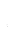 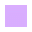 РасписаниеХудожественное отделение 2021-2022учебный год.История искусств и беседы по искусству сентябрь, октябрь. В расписании красная и фиолетовая недели выделены цветом.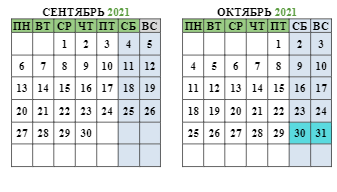 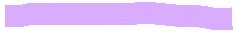 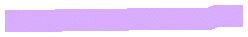 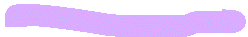 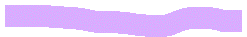 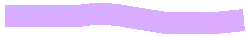 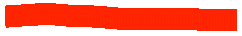 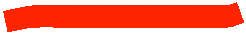 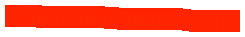 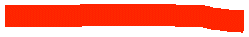 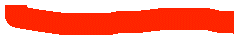 класс2 ОРПЗольникова А.Е.Григорьева Н.А.Вдовенко Н.А.2 ППЗольникова А.Е.Григорьева Н.А.3 ППЖданова Е.И. Зольникова А.Е.Зольникова Т.С. 4 ППЗольникова Т.С. Григорьева Н.АПГ Зольникова Т.С. Студия ОРиЖ 1Зольникова А.Е.Студия ОРиЖ 2Зольникова А.Е.Студия 9 летГригорьева Н.АЗавидонова О.В.понедельник12345-ист.   Через нед.ист.   206живописьживопись 209живописьживописьживопись 209ист.   Через нед.ист.   206рисунокрисунокрисунок 208ист.   Через нед.ист.   206-беседы об иск.беседы об иск.Через нед.206---живописьживопись 2081 смена1 8.00-8.402 8.40-9.203 9.25-10.054 10.05-10.455 10.50-11.301,2,3,4,5 КЛАССЫ , ОБУЧАЮЩИЕСЯ ПО ПРЕДПРОФЕС-СИОНАЛЬНОЙ ПРОГРАММЕ, 1 РАЗ В ЧЕТВЕРТЬ- ЭКСКУРСИЯ (В РАМКАХ ПРЕДМЕТА ИСТОРИЯ ИСКУССТВ)вторник12345СТКСТК 206ДКДК 209ДКДК 209живописьживописьживопись 208СТКСТК   208ист.   Через нед.ист.   2061 смена1 8.00-8.402 8.40-9.203 9.25-10.054 10.05-10.455 10.50-11.301,2,3,4,5 КЛАССЫ , ОБУЧАЮЩИЕСЯ ПО ПРЕДПРОФЕС-СИОНАЛЬНОЙ ПРОГРАММЕ, 1 РАЗ В ЧЕТВЕРТЬ- ЭКСКУРСИЯ (В РАМКАХ ПРЕДМЕТА ИСТОРИЯ ИСКУССТВ)среда12345рисунокрисунокрисунок 209--ДКДК   208графикаграфика 208слуш. муз. слуш. муз.Через нед.206---рисунокрисунок 2091 смена1 8.00-8.402 8.40-9.203 9.25-10.054 10.05-10.455 10.50-11.301,2,3,4,5 КЛАССЫ , ОБУЧАЮЩИЕСЯ ПО ПРЕДПРОФЕС-СИОНАЛЬНОЙ ПРОГРАММЕ, 1 РАЗ В ЧЕТВЕРТЬ- ЭКСКУРСИЯ (В РАМКАХ ПРЕДМЕТА ИСТОРИЯ ИСКУССТВ)четверг12345-ДКДК 206СТКСТК 209рисунокрисунокрисунок  рисунок 208С 8:00 – 10:00ИЗОИЗОИЗОИЗО 2091 смена1 8.00-8.402 8.40-9.203 9.25-10.054 10.05-10.455 10.50-11.301,2,3,4,5 КЛАССЫ , ОБУЧАЮЩИЕСЯ ПО ПРЕДПРОФЕС-СИОНАЛЬНОЙ ПРОГРАММЕ, 1 РАЗ В ЧЕТВЕРТЬ- ЭКСКУРСИЯ (В РАМКАХ ПРЕДМЕТА ИСТОРИЯ ИСКУССТВ)пятница12345рисунокрисунокрисунок 209СТКСТК   208--живописьживописьживопись 2081 смена1 8.00-8.402 8.40-9.203 9.25-10.054 10.05-10.455 10.50-11.301,2,3,4,5 КЛАССЫ , ОБУЧАЮЩИЕСЯ ПО ПРЕДПРОФЕС-СИОНАЛЬНОЙ ПРОГРАММЕ, 1 РАЗ В ЧЕТВЕРТЬ- ЭКСКУРСИЯ (В РАМКАХ ПРЕДМЕТА ИСТОРИЯ ИСКУССТВ)субботаС 11:00 – 13:00композицияколористикаколористика 208С 10:00 – 12:40рисунокрисунок209живописьживопись 2091 смена1 8.00-8.402 8.40-9.203 9.25-10.054 10.05-10.455 10.50-11.301,2,3,4,5 КЛАССЫ , ОБУЧАЮЩИЕСЯ ПО ПРЕДПРОФЕС-СИОНАЛЬНОЙ ПРОГРАММЕ, 1 РАЗ В ЧЕТВЕРТЬ- ЭКСКУРСИЯ (В РАМКАХ ПРЕДМЕТА ИСТОРИЯ ИСКУССТВ)класс1 ПП Вдовенко Н.А.Хартьян Е.П.1 ОРПВдовенко Н.А.Хартьян Е.П.3 ОРПЖданова Е.И. Зольникова А.Е.Зольникова Т.С. 4 ОРПЗольникова Т.С. Григорьева Н.А5 ППГригорьева Н.АЗавидонова О.В.Жданова Е.И. 5 ОРП Григорьева Н.АЗавидонова О.В.Жданова Е.И.ПГ Зольникова Т.С.2 смена1 14.15-14.552 14.55-15.353 15.40-16.204 16.20-17.005 17.05-17.456 17.45-18.257 18.30-19.108 19.10-19.501,2,3,4,5 КЛАССЫ , ОБУЧАЮЩИЕСЯ ПО ПРЕДПРОФЕССИОНАЛЬНОЙ ПРОГРАММЕ, 1 РАЗ В ЧЕТВЕРТЬ- ЭКСКУРСИЯ (В РАМКАХ ПРЕДМЕТА ИСТОРИЯ ИСКУССТВ)понедельник12345678рисунокрисунокрисунок   209ДК 206---рисунокрисунокрисунок  209----рисунокрисунокрисунок  рисунок 208рисунокрисунокрисунок  рисунок 2082 смена1 14.15-14.552 14.55-15.353 15.40-16.204 16.20-17.005 17.05-17.456 17.45-18.257 18.30-19.108 19.10-19.501,2,3,4,5 КЛАССЫ , ОБУЧАЮЩИЕСЯ ПО ПРЕДПРОФЕССИОНАЛЬНОЙ ПРОГРАММЕ, 1 РАЗ В ЧЕТВЕРТЬ- ЭКСКУРСИЯ (В РАМКАХ ПРЕДМЕТА ИСТОРИЯ ИСКУССТВ)вторник12345678живописьживописьживопись 209ист. 206--ист. 206живописьживопись 209------ист.   Через нед.ист.   206---живописьживописьживопись 208ист.   Через нед.ист.   206----ист.   Через нед.ист.   206----ист.   Через нед.ист.   206беседы об иск.беседы об иск.Через нед.2062 смена1 14.15-14.552 14.55-15.353 15.40-16.204 16.20-17.005 17.05-17.456 17.45-18.257 18.30-19.108 19.10-19.501,2,3,4,5 КЛАССЫ , ОБУЧАЮЩИЕСЯ ПО ПРЕДПРОФЕССИОНАЛЬНОЙ ПРОГРАММЕ, 1 РАЗ В ЧЕТВЕРТЬ- ЭКСКУРСИЯ (В РАМКАХ ПРЕДМЕТА ИСТОРИЯ ИСКУССТВ)среда12345678история муз.  история муз.Через нед.206история муз.  история муз.Через нед.206ДКДК 209живописьживописьживопись 208--ДКДК 209-живописьживописьживопись 208----ДКДК 209графикаграфика 208слуш. муз. слуш. муз.Через нед.2062 смена1 14.15-14.552 14.55-15.353 15.40-16.204 16.20-17.005 17.05-17.456 17.45-18.257 18.30-19.108 19.10-19.501,2,3,4,5 КЛАССЫ , ОБУЧАЮЩИЕСЯ ПО ПРЕДПРОФЕССИОНАЛЬНОЙ ПРОГРАММЕ, 1 РАЗ В ЧЕТВЕРТЬ- ЭКСКУРСИЯ (В РАМКАХ ПРЕДМЕТА ИСТОРИЯ ИСКУССТВ)четверг12345678СТКСТК 206--СТКСТК 206--рисунокрисунок  рисунок 209--живописьживописьживопись 2082 смена1 14.15-14.552 14.55-15.353 15.40-16.204 16.20-17.005 17.05-17.456 17.45-18.257 18.30-19.108 19.10-19.501,2,3,4,5 КЛАССЫ , ОБУЧАЮЩИЕСЯ ПО ПРЕДПРОФЕССИОНАЛЬНОЙ ПРОГРАММЕ, 1 РАЗ В ЧЕТВЕРТЬ- ЭКСКУРСИЯ (В РАМКАХ ПРЕДМЕТА ИСТОРИЯ ИСКУССТВ)пятница12345678рисунокрисунокрисунок 209ДК 209СТКСТК   208--ДКДК   208СТКСТК   2082 смена1 14.15-14.552 14.55-15.353 15.40-16.204 16.20-17.005 17.05-17.456 17.45-18.257 18.30-19.108 19.10-19.501,2,3,4,5 КЛАССЫ , ОБУЧАЮЩИЕСЯ ПО ПРЕДПРОФЕССИОНАЛЬНОЙ ПРОГРАММЕ, 1 РАЗ В ЧЕТВЕРТЬ- ЭКСКУРСИЯ (В РАМКАХ ПРЕДМЕТА ИСТОРИЯ ИСКУССТВ)субботаС 13:00СТКСТКСТК 208С 15:00СТКСТКСТК 208С 9:00-11:00композицияколористикаколористика 2082 смена1 14.15-14.552 14.55-15.353 15.40-16.204 16.20-17.005 17.05-17.456 17.45-18.257 18.30-19.108 19.10-19.501,2,3,4,5 КЛАССЫ , ОБУЧАЮЩИЕСЯ ПО ПРЕДПРОФЕССИОНАЛЬНОЙ ПРОГРАММЕ, 1 РАЗ В ЧЕТВЕРТЬ- ЭКСКУРСИЯ (В РАМКАХ ПРЕДМЕТА ИСТОРИЯ ИСКУССТВ)классСтудия 7 летГригорьева Н.АСтудия 7 лет Вдовенко Н.А.Студия 8 летЖданова Е.И. Студия 8 летЗольникова Т.С. Студия 9 летГригорьева Н.АЗавидонова О.В.Студия 9 летЗольникова А.Е.2 смена1 14.15-14.552 14.55-15.353 15.40-16.204 16.20-17.005 17.05-17.456 17.45-18.257 18.30-19.108 19.10-19.50понедельникС 13:15 – 14:15ИЗОИЗО 208С 13:15 – 14:15ИЗОИЗО 209С 18:30 – 19:30ИЗОИЗО 2092 смена1 14.15-14.552 14.55-15.353 15.40-16.204 16.20-17.005 17.05-17.456 17.45-18.257 18.30-19.108 19.10-19.50вторникС 18:30 – 19:30ИЗОИЗО 209С 18:30 – 19:30ИЗОИЗО 2082 смена1 14.15-14.552 14.55-15.353 15.40-16.204 16.20-17.005 17.05-17.456 17.45-18.257 18.30-19.108 19.10-19.50среда2 смена1 14.15-14.552 14.55-15.353 15.40-16.204 16.20-17.005 17.05-17.456 17.45-18.257 18.30-19.108 19.10-19.50четвергС 14:00-15:00ИЗОИЗО 208С 18:30 – 19:30ИЗОИЗО 209С 18:30 – 19:30ИЗОИЗО 206С 18:00 – 20:00ИЗОИЗОИЗОИЗО 2082 смена1 14.15-14.552 14.55-15.353 15.40-16.204 16.20-17.005 17.05-17.456 17.45-18.257 18.30-19.108 19.10-19.50пятницаС 18:30 – 19:30ИЗОИЗО 2082 смена1 14.15-14.552 14.55-15.353 15.40-16.204 16.20-17.005 17.05-17.456 17.45-18.257 18.30-19.108 19.10-19.50субботаС 9:00 -10:00ИЗОИЗО 2092 смена1 14.15-14.552 14.55-15.353 15.40-16.204 16.20-17.005 17.05-17.456 17.45-18.257 18.30-19.108 19.10-19.50